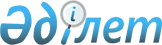 Облыстық мәслихаттың 2022 жылғы 14 желтоқсандағы № 158 "2023-2025 жылдарға арналған облыстық бюджет туралы" шешіміне өзгерістер мен толықтырулар енгізу туралы
					
			Мерзімі біткен
			
			
		
					Ақтөбе облыстық мәслихатының 2023 жылғы 5 шілдедегі № 42 шешімі. Мерзімі өткендіктен қолданыс тоқтатылды
      ШЕШТІ:
      1. Облыстық мәслихаттың 2022 жылғы 14 желтоқсандағы № 158 "2023-2025 жылдарға арналған облыстық бюджет туралы" шешіміне мынадай өзгерістер мен толықтырулар енгізілсін:
      1-тармақ жаңа редакцияда жазылсын:
      "1. 2023-2025 жылдарға арналған облыстық бюджет тиісінше 1, 2 және 3-қосымшаларға сәйкес, оның ішінде 2023 жылға мынадай көлемде бекітілсін:
      1) кірістер – 492 633 449,1 мың теңге, оның ішінде:
      салықтық түсімдер – 69 956 368,6 мың теңге;
      салықтық емес түсімдер – 9 719 196 мың теңге;
      негізгі капиталды сатудан түсетін түсімдер – 85 757 мың теңге;
      трансферттер түсімі – 412 872 127,5 мың теңге;
      2) шығындар – 505 928 226,4 мың теңге;
      3) таза бюджеттік кредиттеу – 21 264 067 мың теңге, оның ішінде:
      бюджеттік кредиттер – 27 236 974 мың теңге;
      бюджеттік кредиттерді өтеу – 5 972 907 мың теңге; 
      4) қаржы активтерiмен жасалатын операциялар бойынша сальдо – 0 мың теңге, оның ішінде:
      қаржы активтерiн сатып алу – 0 мың теңге;
      мемлекеттің қаржы активтерін сатудан түсетін түсімдер – 0 мың теңге;
      5) бюджет тапшылығы (профициті) – -34 558 844,3 мың теңге;
      6) бюджет тапшылығын қаржыландыру (профицитін пайдалану) – 34 558 844,3 мың теңге, оның ішінде:
      қарыздар түсімі – 27 093 189 мың теңге;
      қарыздарды өтеу – 5 111 714 мың теңге;
      бюджет қаражатының пайдаланылатын қалдықтары – 12 577 369,3 мың теңге.";
      2-тармақтың 1) және 2) тармақшалары жаңа редакцияда жазылсын:
      "1) төлем көзінде кірістерге салынатын жеке табыс салығы бойынша: Ақтөбе қаласы бойынша – 34 %, Байғанин ауданына – 50 %, Хромтау ауданына – 50 %, және Әйтеке би, Алға, Ырғыз, Қарғалы, Мәртөк, Мұғалжар, Темір, Ойыл, Қобда, Шалқар аудандарына 100 %;";
      "2) әлеуметтік салық бойынша: Ақтөбе қаласы бойынша – 33 %, Байғанин ауданына – 50 %, Хромтау ауданына – 55 %, және Әйтеке би, Алға, Ырғыз, Қарғалы, Мәртөк, Мұғалжар, Темір, Ойыл, Қобда, Шалқар аудандарына 100 %;";
      10-тармақта:
      8) тармақша алынып тасталсын:
      21) мазмұндағы тармақшамен толықтырылсын:
      "21) елдi мекендердi абаттандыру және көгалдандыру.";
      мынадай мазмұндағы 10-1-тармақпен толықтырылсын:
      "10-1. 2023 жылға арналған облыстық бюджеттен аудандардың бюджеттеріне кондоминиум объектілерінің ортақ мүлкіне күрделі жөндеу жүргізуге кредит беру көзделсін.
      Аталған кредит беру сомаларын бөлу облыс әкімдігінің қаулысы негізінде айқындалады.";
      11-тармақ жаңа редакцияда жазылсын:
      "11. Облыстың жергілікті атқарушы органының 2023 жылға арналған резерві 6 877 500 мың теңге сомасында бекітілсін.".
      2. Көрсетілген шешімге 1-қосымша осы шешімге қосымшаға сәйкес жаңа редакцияда жазылсын.
      3. Осы шешім 2023 жылғы 1 қаңтардан бастап қолданысқа енгізіледі. 2023 жылға арналған облыстық бюджет
					© 2012. Қазақстан Республикасы Әділет министрлігінің «Қазақстан Республикасының Заңнама және құқықтық ақпарат институты» ШЖҚ РМК
				
      Облыстық мәслихат төрағасының міндетін атқарушы 

Н. МАХАМБЕТОВ
Облыстық мәслихаттың 
2023 жылғы 5 шілдедегі 
№ 42 шешіміне ҚосымшаОблыстық мәслихаттың 
2022 жылғы 14 желтоқсандағы 
№ 158 шешіміне 1-қосымша
санаты
санаты
санаты
санаты
Сомасы (мың теңге)
сыныбы
сыныбы
сыныбы
Сомасы (мың теңге)
ішкі сыныбы
ішкі сыныбы
Сомасы (мың теңге)
АТАУЫ
Сомасы (мың теңге)
1
2
3
4
5
I. Кірістер
492 633 449,1
1
Салықтық түсiмдер
69 956 368,6
01
Табыс салығы
33 681 143,6
1
Корпоративтік табыс салығы
662 427
2
Жеке табыс салығы
33 018 716,6
03
Әлеуметтік салық
24 720 813
1
Әлеуметтік салық
24 720 813
05
Тауарларға, жұмыстарға және қызметтерге салынатын iшкi салықтар
11 554 412
3
Табиғи және басқа да ресурстарды пайдаланғаны үшiн түсетiн түсiмдер
11 094 770
4
Кәсiпкерлiк және кәсiби қызметтi жүргiзгенi үшiн алынатын алымдар
459 642
2
Салықтық емес түсiмдер
9 719 196
01
Мемлекеттік меншiктен түсетiн кірістер
2 086 700
1
Мемлекеттік кәсіпорындардың таза кірісі бөлігінің түсімдері
300 000
5
Мемлекет меншігіндегі мүлікті жалға беруден түсетін кірістер
54 057
7
Мемлекеттік бюджеттен берілген кредиттер бойынша сыйақылар
1 732 643
03
Мемлекеттік бюджеттен қаржыландырылатын мемлекеттік мекемелер ұйымдастыратын мемлекеттік сатып алуды өткізуден түсетін ақша түсімдері
115
1
Мемлекеттік бюджеттен қаржыландырылатын мемлекеттік мекемелер ұйымдастыратын мемлекеттік сатып алуды өткізуден түсетін ақша түсімдері
115
04
Мемлекеттік бюджеттен қаржыландырылатын, сондай-ақ Қазақстан Республикасы Ұлттық Банкінің бюджетінен (шығыстар сметасынан) ұсталатын және қаржыландырылатын мемлекеттік мекемелер салатын айыппұлдар, өсімпұлдар, санкциялар, өндіріп алулар
2 915 552
1
Мұнай секторы ұйымдарынан, Жәбірленушілерге өтемақы қорынан және Білім беру инфрақұрылымын қолдау қорынан түсетін түсімдерді қоспағанда, мемлекеттік бюджеттен қаржыландырылатын, сондай-ақ Қазақстан Республикасы Ұлттық Банкінің бюджетінен (шығыстар сметасынан) ұсталатын және қаржыландырылатын мемлекеттік мекемелер салатын айыппұлдар, өсімпұлдар, санкциялар, өндіріп алулар
2 915 552
06
Басқа да салықтық емес түсімдер
4 716 829
1
Басқа да салықтық емес түсімдер
4 716 829
3
Негізгі капиталды сатудан түсетін түсімдер
85 757
01
Мемлекеттік мекемелерге бекітілген мемлекеттік мүлікті сату
85 757
1
Мемлекеттік мекемелерге бекітілген мемлекеттік мүлікті сату
85 757
4
Трансферттердің түсімдері
412 872 127,5
01
Төмен тұрған мемлекеттiк басқару органдарынан трансферттер
49 089 397,5
2
Аудандық (облыстық маңызы бар қалалардың) бюджеттерден трансферттер
49 089 397,5
02
Мемлекеттік басқарудың жоғары тұрған органдарынан түсетін трансферттер
363 782 730
1
Республикалық бюджеттен түсетін трансферттер
363 782 730
Функциональдық топ
Функциональдық топ
Функциональдық топ
Функциональдық топ
Функциональдық топ
Сомасы (мың теңге)
Кіші функция
Кіші функция
Кіші функция
Кіші функция
Сомасы (мың теңге)
Әкімші
Әкімші
Әкімші
Сомасы (мың теңге)
Бағдарлама
Бағдарлама
Сомасы (мың теңге)
АТАУЫ
Сомасы (мың теңге)
1
2
3
4
5
6
II. Шығындар
505 928 226,4
01
Жалпы сипаттағы мемлекеттiк қызметтер
6 607 977
1
Мемлекеттiк басқарудың жалпы функцияларын орындайтын өкiлдi, атқарушы және басқа органдар
3 499 156
110
Облыс мәслихатының аппараты
222 201
001
Облыс мәслихатының қызметін қамтамасыз ету жөніндегі қызметтер
162 201
003
Мемлекеттік органның күрделі шығыстары
60 000
120
Облыс әкімінің аппараты
2 699 914
001
Облыс әкімінің қызметін қамтамасыз ету жөніндегі қызметтер
1 451 653
004
Мемлекеттік органның күрделі шығыстары
10 562
007
Ведомстволық бағыныстағы мемлекеттік мекемелер мен ұйымдардың күрделі шығыстары
837 928
009
Әкімдерді сайлауды қамтамасыз ету және өткізу
399 771
263
Облыстың ішкі саясат басқармасы
213 013
075
Облыс Қазақстан халқы Ассамблеясының қызметін қамтамасыз ету
213 013
282
Облыстың тексеру комиссиясы
364 028
001
Облыстың тексеру комиссиясының қызметін қамтамасыз ету жөніндегі қызметтер
356 253
003
Мемлекеттік органның күрделі шығыстары
7 775
2
Қаржылық қызмет
311 716
257
Облыстың қаржы басқармасы
195 037
001
Жергілікті бюджетті атқару атқару, коммуналдық меншікті басқару және бюджеттік жоспарлау саласындағы мемлекеттік саясатты іске асыру жөніндегі қызметтер
188 363
009
Жекешелендіру, коммуналдық меншікті басқару, жекешелендіруден кейінгі қызмет және осыған байланысты дауларды реттеу
1 230
013
Мемлекеттік органның күрделі шығыстары
5 444
718
Облыстың мемлекеттік сатып алу басқармасы
116 679
001
Жергілікті деңгейде мемлекеттік сатып алуды басқару саласындағы мемлекеттік саясатты іске асыру жөніндегі қызметтер
115 179
003
Мемлекеттік органның күрделі шығыстары
1 500
5
Жоспарлау және статистикалық қызмет
258 253
258
Облыстың экономика және бюджеттік жоспарлау басқармасы
258 253
001
Экономикалық саясатты, мемлекеттік жоспарлау жүйесін қалыптастыру мен дамыту саласындағы мемлекеттік саясатты іске асыру жөніндегі қызметтер
239 892
005
Мемлекеттік органның күрделі шығыстары
7 170
061
Бюджеттік инвестициялар және мемлекеттік-жекешелік әріптестік, оның ішінде концессия мәселелері жөніндегі құжаттаманы сараптау және бағалау
11 191
9
Жалпы сипаттағы өзге де мемлекеттiк қызметтер
2 538 852
269
Облыстың дін істері басқармасы
236 877
001
Жергілікті деңгейде дін істер саласындағы мемлекеттік саясатты іске асыру жөніндегі қызметтер
158 682
003
Мемлекеттік органның күрделі шығыстары
1 608
004
Ведомстволық бағыныстағы мемлекеттік мекемелер мен ұйымдардың күрделі шығыстары
14 748
005
Өңірде діни ахуалды зерделеу және талдау
61 839
288
Облыстың құрылыс, сәулет және қала құрылысы басқармасы
2 301 975
061
Мемлекеттік органдардың объектілерін дамыту
2 301 975
02
Қорғаныс
2 736 661
1
Әскери мұқтаждар
533 839
120
Облыс әкімінің аппараты
533 839
010
Жалпыға бірдей әскери міндетті атқару шеңберіндегі іс-шаралар
173 475
011
Аумақтық қорғанысты даярлау және облыс ауқымдағы аумақтық қорғаныс
360 364
2
Төтенше жағдайлар жөнiндегi жұмыстарды ұйымдастыру
2 202 822
120
Облыс әкімінің аппараты
45 438
012
Облыстық ауқымдағы жұмылдыру дайындығы және жұмылдыру
21 453
014
Облыстық ауқымдағы төтенше жағдайлардың алдын алу және жою
23 985
287
Облыстық бюджеттен қаржыландырылатын табиғи және техногендік сипаттағы төтенше жағдайлар, азаматтық қорғаныс саласындағы уәкілетті органдардың аумақтық органы
1 429 227
002
Аумақтық органның және ведомстволық бағынысты мемлекеттік мекемелерінің күрделі шығыстары
1 078 928
004
Облыс ауқымдағы төтенше жағдайлардың алдын алу және оларды жою
350 299
288
Облыстың құрылыс, сәулет және қала құрылысы басқармасы
728 157
010
Жұмылдыру дайындығы және төтенше жағдайлар объектілерін дамыту
374 290
016
Халықты, объектілерді және аумақтарды табиғи және дүлей зілзалалардан инженерлік қорғау жөнінде жұмыстар жүргізу
353 867
03
Қоғамдық тәртіп, қауіпсіздік, құқықтық, сот, қылмыстық-атқару қызметі
16 164 518
1
Құқық қорғау қызметi
16 164 518
252
Облыстық бюджеттен қаржыландырылатын атқарушы ішкі істер органы
16 155 518
001
Облыс аумағында қоғамдық тәртіптті және қауіпсіздікті сақтауды қамтамасыз ету саласындағы мемлекеттік саясатты іске асыру жөніндегі қызметтер
10 723 804
003
Қоғамдық тәртіпті қорғауға қатысатын азаматтарды көтермелеу
3 201
006
Мемлекеттік органның күрделі шығыстары
5 428 513
288
Облыстың құрылыс, сәулет және қала құрылысы басқармасы
9 000
005
Ішкі істер органдарының объектілерін дамыту
9 000
04
Бiлiм беру
255 952 717
1
Мектепке дейiнгi тәрбие және оқыту
30 230 723
261
Облыстың білім басқармасы
30 220 723
081
Мектепке дейінгі тәрбиелеу және оқыту
5 345 144
202
Мектепке дейінгі білім беру ұйымдарында мемлекеттік білім беру тапсырысын іске асыруға
24 875 579
288
Облыстың құрылыс, сәулет және қала құрылысы басқармасы
10 000
011
Мектепке дейiнгi тәрбие және оқыту объектілерін салу және реконструкциялау
10 000
2
Бастауыш, негізгі орта және жалпы орта білім беру
195 239 051
261
Облыстың білім басқармасы
147 940 294
003
Арнайы білім беретін оқу бағдарламалары бойынша жалпы білім беру
3 314 191
006
Мамандандырылған білім беру ұйымдарында дарынды балаларға жалпы білім беру
1 524 787
055
Балалар мен жасөспірімдерге қосымша білім беру
6 495 066
082
Мемлекеттік бастауыш, негізгі және жалпы орта білім беру ұйымдарында жалпы білім беру
82 343 784
203
Мемлекеттік орта білім беру ұйымдарында жан басына шаққандағы қаржыландыруды іске асыруға
54 262 466
285
Облыстың дене шынықтыру және спорт басқармасы
8 632 307
006
Балалар мен жасөспірімдерге спорт бойынша қосымша білім беру
7 979 540
007
Мамандандырылған бiлiм беру ұйымдарында спорттағы дарынды балаларға жалпы бiлiм беру
652 767
288
Облыстың құрылыс, сәулет және қала құрылысы басқармасы
38 666 450
012
Бастауыш, негізгі орта және жалпы орта білім беру объектілерін салу және реконструкциялау
11 128 574
069
Қосымша білім беру объектілерін салу және реконструкциялау
870 065
205
"Жайлы мектеп" пилоттық ұлттық жобасы шеңберінде бастауыш, негізгі орта және жалпы орта білім беру объектілерін салу
26 667 811
4
Техникалық және кәсіптік, орта білімнен кейінгі білім беру
16 006 405
253
Облыстың денсаулық сақтау басқармасы
945 599
043
Техникалық және кәсіптік, орта білімнен кейінгі білім беру ұйымдарында мамандар даярлау
945 599
261
Облыстың білім басқармасы
15 050 859
024
Техникалық және кәсіптік білім беру ұйымдарында мамандар даярлау
15 050 859
288
Облыстың құрылыс, сәулет және қала құрылысы басқармасы
9 947
099
Техникалық және кәсіптік, орта білімнен кейінгі білім беру объектілерін салу және реконструкциялау
9 947
5
Мамандарды қайта даярлау және біліктіліктерін арттыру
1 966 856
120
Облыс әкімінің аппараты
5 300
019
Сайлау процесіне қатысушыларды оқыту
5 300
253
Облыстың денсаулық сақтау басқармасы
23 940
003
Кадрлардың біліктілігін арттыру және оларды қайта даярлау
23 940
261
Облыстың білім басқармасы
1 937 616
052
Нәтижелі жұмыспен қамтуды және жаппай кәсіпкерлікті дамытудың 2017 – 2021 жылдарға арналған "Еңбек" мемлекеттік бағдарламасы шеңберінде кадрлардың біліктілігін арттыру, даярлау және қайта даярлау
1 937 616
6
Жоғары және жоғары оқу орнынан кейін бiлiм беру
498 687
261
Облыстың білім басқармасы
498 687
057
Жоғары, жоғары оқу орнынан кейінгі білімі бар мамандар даярлау және білім алушыларға әлеуметтік қолдау көрсету
498 687
9
Бiлiм беру саласындағы өзге де қызметтер
12 010 995
261
Облыстың білім басқармасы
12 010 995
001
Жергілікті деңгейде білім беру саласындағы мемлекеттік саясатты іске асыру жөніндегі қызметтер
848 034
005
Мемлекеттік білім беру ұйымдар үшін оқулықтар мен оқу-әдiстемелiк кешендерді сатып алу және жеткізу
1 924 919
007
Облыстық, аудандық (қалалық) ауқымдардағы мектеп олимпиадаларын, мектептен тыс іс-шараларды және конкурстар өткізу
431 474
011
Балалар мен жасөспірімдердің психикалық денсаулығын зерттеу және халыққа психологиялық-медициналық-педагогикалық консультациялық көмек көрсету
1 150 578
012
Дамуында проблемалары бар балалар мен жасөспірімдердің оңалту және әлеуметтік бейімдеу
410 534
013
Мемлекеттік органның күрделі шығыстары
85 767
019
Облыстық мемлекеттік білім беру мекемелеріне жұмыстағы жоғары көрсеткіштері үшін гранттар беру
56 000
029
Білім беру жүйесін әдістемелік және қаржылық сүйемелдеу
1 317 168
067
Ведомстволық бағыныстағы мемлекеттік мекемелер мен ұйымдардың күрделі шығыстары
5 361 368
080
Нұрсұлтан Назарбаев Қорының "EL UMITI" таланттарын анықтау және қолдау бастамасын іске асыру
138 200
086
Жетім баланы (жетім балаларды) және ата-анасының қамқорлығынсыз қалған баланы (балаларды) асырап алғаны үшін
5 175
087
Жетім баланы (жетім балаларды) және ата-аналарының қамқорынсыз қалған баланы (балаларды) күтіп-ұстауға
281 778
05
Денсаулық сақтау
12 444 531
2
Халықтың денсаулығын қорғау
3 703 300
253
Облыстың денсаулық сақтау басқармасы
1 447 891
006
Ана мен баланы қорғау жөніндегі көрсетілетін қызметтер
200 022
007
Салауатты өмір салтын насихаттау
54 663
041
Облыстардың жергілікті өкілдік органдарының шешімі бойынша тегін медициналық көмектің кепілдендірілген көлемін қосымша қамтамасыз ету
200 015
042
Медициналық ұйымның сот шешімі негізінде жүзеге асырылатын жыныстық құмарлықты төмендетуге арналған іс-шараларды жүргізу
951
050
Қаржы лизингі шарттарында сатып алынған санитариялық көлік және сервистік қызмет көрсетуді талап ететін медициналық бұйымдар бойынша лизинг төлемдерін өтеу
992 240
288
Облыстың құрылыс, сәулет және қала құрылысы басқармасы
2 255 409
038
Денсаулық сақтау объектілерін салу және реконструкциялау
2 255 409
3
Мамандандырылған медициналық көмек
1 608 987
253
Облыстың денсаулық сақтау басқармасы
1 608 987
027
Халыққа иммундық профилактика жүргізу үшін вакциналарды және басқа медициналық иммундық биологиялық препараттарды орталықтандырылған сатып алу және сақтау
1 608 987
4
Емханалар
216 437
253
Облыстың денсаулық сақтау басқармасы
216 437
039
Денсаулық сақтау субъектілерінің медициналық көмегін қамтитын қосымша медициналық көмектің көлемін көрсету, Call-орталықтардың қызметтер көрсетуі және өзге де шығыстар
216 437
5
Медициналық көмектiң басқа түрлерi
99 683
253
Облыстың денсаулық сақтау басқармасы
99 683
029
Облыстық арнайы медициналық жабдықтау базалары
99 683
9
Денсаулық сақтау саласындағы өзге де қызметтер
6 816 124
253
Облыстың денсаулық сақтау басқармасы
6 816 124
001
Жергілікті деңгейде денсаулық сақтау саласындағы мемлекеттік саясатты іске асыру жөніндегі қызметтер
167 704
008
Қазақстан Республикасында ЖИТС профилактикасы және оған қарсы күрес жөніндегі іс-шараларды іске асыру
159 150
016
Азаматтарды елді мекеннен тыс жерлерде емделу үшін тегін және жеңілдетілген жол жүрумен қамтамасыз ету
70 477
018
Денсаулық сақтау саласындағы ақпараттық талдамалық қызметтер
70 121
023
Медициналық және фармацевтикалық қызметкерлерді әлеуметтік қолдау
75 250
033
Медициналық денсаулық сақтау ұйымдарының күрделі шығыстары
6 273 422
06
Әлеуметтiк көмек және әлеуметтiк қамсыздандыру
20 832 287
1
Әлеуметтiк қамсыздандыру
7 309 865
256
Облыстың жұмыспен қамтуды үйлестіру және әлеуметтік бағдарламалар басқармасы
2 109 051
002
Жалпы үлгідегі медициналық-әлеуметтік мекемелерде (ұйымдарда), арнаулы әлеуметтік қызметтер көрсету орталықтарында, әлеуметтік қызмет көрсету орталықтарында қарттар мен мүгедектігі бар адамдарға арнаулы әлеуметтік қызметтер көрсету
1 024 825
013
Медициналық-әлеуметтік мекемелерде (ұйымдарда), арнаулы әлеуметтік қызметтер көрсету орталықтарында, әлеуметтік қызмет көрсету орталықтарында психоневрологиялық аурулармен ауыратын мүгедектігі бар адамдар үшін арнаулы әлеуметтік қызметтер көрсету
1 071 222
014
Оңалту орталықтарында қарттарға, мүгедектігі бар адамдарға, оның ішінде мүгедектігі бар балаларға арнаулы әлеуметтік қызметтер көрсету
13 004
261
Облыстың білім басқармасы
502 312
015
Жетiм балаларды, ата-анасының қамқорлығынсыз қалған балаларды әлеуметтік қамсыздандыру
327 438
092
Патронат тәрбиешілерге берілген баланы (балаларды) асырап бағу
174 874
288
Облыстың құрылыс, сәулет және қала құрылысы басқармасы
4 698 502
039
Әлеуметтік қамтамасыз ету объектілерін салу және реконструкциялау
4 698 502
9
Әлеуметтiк көмек және әлеуметтiк қамтамасыз ету салаларындағы өзге де қызметтер
13 522 422
256
Облыстың жұмыспен қамтуды үйлестіру және әлеуметтік бағдарламалар басқармасы
13 348 640
001
Жергілікті деңгейде жұмыспен қамтуды қамтамасыз ету және халық үшін әлеуметтік бағдарламаларды іске асыру саласында мемлекеттік саясатты іске асыру жөніндегі қызметтер
215 510
044
Жергілікті деңгейде көші-қон іс-шараларын іске асыру
5 594
067
Ведомстволық бағыныстағы мемлекеттік мекемелер мен ұйымдардың күрделі шығыстары
700 432
113
Төменгі тұрған бюджеттерге берілетін нысаналы ағымдағы трансферттер
12 427 104
263
Облыстың ішкі саясат басқармасы
45 869
077
Қазақстан Республикасында мүгедектігі бар адамдардың құқықтарын қамтамасыз етуге және өмір сүру сапасын жақсарту
45 869
270
Облыстың еңбек инспекциясы бойынша басқармасы
127 913
001
Жергілікті деңгейде еңбек қатынасын реттеу саласындағы мемлекеттік саясатты іске асыру жөніндегі қызметтер
127 913
07
Тұрғын үй-коммуналдық шаруашылық
16 014 136
1
Тұрғын үй шаруашылығы
423 638
279
Облыстың энергетика және тұрғын үй-коммуналдық шаруашылық басқармасы
423 638
054
Жеке тұрғын үй қорынан алынған тұрғынжай үшін азамматардың жекелеген санаттарына төлемдер
423 638
2
Коммуналдық шаруашылық
15 590 498
279
Облыстың энергетика және тұрғын үй-коммуналдық шаруашылық басқармасы
15 590 498
001
Жергілікті деңгейде энергетика және тұрғын үй-коммуналдық шаруашылық саласындағы мемлекеттік саясатты іске асыру жөніндегі қызметтер
170 514
004
Елдi мекендердi газдандыру
101 910
005
Мемлекеттік органның күрделі шығыстары
23 267
032
Ауыз сумен жабдықтаудың баламасыз көздерi болып табылатын сумен жабдықтаудың аса маңызды топтық және жергілікті жүйелерiнен ауыз су беру жөніндегі қызметтердің құнын субсидиялау
285 573
113
Төменгі тұрған бюджеттерге берілетін нысаналы ағымдағы трансферттер
582 311
114
Төменгі тұрған бюджеттерге берілетін нысаналы даму трансферттері
14 426 923
08
Мәдениет, спорт, туризм және ақпараттық кеңістiк
23 614 138
1
Мәдениет саласындағы қызмет
5 846 353
273
Облыстың мәдениет, архивтер және құжаттама басқармасы
5 287 727
005
Мәдени-демалыс жұмысын қолдау
2 086 975
007
Тарихи-мәдени мұраны сақтауды және оған қолжетімділікті қамтамасыз ету
1 608 580
008
Театр және музыка өнерін қолдау
1 592 172
288
Облыстың құрылыс, сәулет және қала құрылысы басқармасы
558 626
027
Мәдениет объектілерін дамыту
558 626
2
Спорт
12 477 987
285
Облыстың дене шынықтыру және спорт басқармасы
7 568 624
001
Жергілікті деңгейде дене шынықтыру және спорт саласында мемлекеттік саясатты іске асыру жөніндегі қызметтер
71 811
002
Облыстық деңгейде спорт жарыстарын өткізу
42 767
003
Әр түрлі спорт түрлері бойынша облыстың құрама командаларының мүшелерін дайындау және республикалық және халықаралық спорт жарыстарына қатысуы
6 105 039
032
Ведомстволық бағыныстағы мемлекеттік мекемелер мен ұйымдардың күрделі шығыстары
1 349 007
288
Облыстың құрылыс, сәулет және қала құрылысы басқармасы
4 909 363
024
Cпорт объектілерін дамыту
4 909 363
3
Ақпараттық кеңiстiк
3 516 175
263
Облыстың ішкі саясат басқармасы
783 000
007
Мемлекеттік ақпараттық саясат жүргізу жөніндегі қызметтер
783 000
264
Облыстың тілдерді дамыту басқармасы
113 711
001
Жергілікті деңгейде тілдерді дамыту саласындағы мемлекеттік саясатты іске асыру жөніндегі қызметтер
69 669
002
Мемлекеттiк тiлдi және Қазақстан халқының басқа да тiлдерін дамыту
44 042
273
Облыстың мәдениет, архивтер және құжаттама басқармасы
647 125
009
Облыстық кiтапханалардың жұмыс iстеуiн қамтамасыз ету
373 516
010
Архив қорының сақталуын қамтамасыз ету
273 609
743
Облыстың цифрлық технологиялар басқармасы
1 972 339
001
Жергілікті деңгейде ақпараттандыру, мемлекеттік қызметтер көрсету, жобалық басқару жөніндегі мемлекеттік саясатты іске асыру жөніндегі қызметтер
1 909 861
003
Мемлекеттік органның күрделі шығыстары
62 478
4
Туризм
432 356
275
Облыстың кәсіпкерлік басқармасы
432 356
009
Туристік қызметті реттеу
409 365
074
Кәсіпкерлік субъектілерінің санитариялық-гигиеналық тораптарды күтіп-ұстауға арналған шығындарының бір бөлігін субсидиялау
22 991
9
Мәдениет, спорт, туризм және ақпараттық кеңiстiктi ұйымдастыру жөнiндегi өзге де қызметтер
1 341 267
263
Облыстың ішкі саясат басқармасы
564 512
001
Жергілікті деңгейде мемлекеттік ішкі саясатты іске асыру жөніндегі қызметтер
460 353
003
Жастар саясаты саласында іс-шараларды іске асыру
99 675
032
Ведомстволық бағыныстағы мемлекеттік мекемелер мен ұйымдардың күрделі шығыстары
4 484
273
Облыстың мәдениет, архивтер және құжаттама басқармасы
776 755
001
Жергiлiктi деңгейде мәдениет және архив ісін басқару саласындағы мемлекеттік саясатты іске асыру жөніндегі қызметтер
125 207
032
Ведомстволық бағыныстағы мемлекеттік мекемелер мен ұйымдардың күрделі шығыстары
218 998
113
Төменгі тұрған бюджеттерге берілетін нысаналы ағымдағы трансферттер
432 550
09
Отын-энергетика кешенi және жер қойнауын пайдалану
20 970 337,5
1
Отын және энергетика
1 053 951
279
Облыстың энергетика және тұрғын үй-коммуналдық шаруашылық басқармасы
1 053 951
081
Елді мекендерді шаруашылық-ауыз сумен жабдықтау үшін жерасты суларына іздестіру-барлау жұмыстарын ұйымдастыру және жүргізу
1 053 951
9
Отын-энергетика кешені және жер қойнауын пайдалану саласындағы өзге де қызметтер
19 916 386,5
279
Облыстың энергетика және тұрғын үй-коммуналдық шаруашылық басқармасы
19 916 386,5
071
Газ тасымалдау жүйесін дамыту
19 916 386,5
10
Ауыл, су, орман, балық шаруашылығы, ерекше қорғалатын табиғи аумақтар, қоршаған ортаны және жануарлар дүниесін қорғау, жер қатынастары
23 842 466
1
Ауыл шаруашылығы
16 794 660
741
Облыстың ауыл шаруашылығы және жер қатынастары басқармасы
13 283 953
002
Тұқым шаруашылығын дамытуды субсидиялау
480 000
005
Cаны зиян тигізудің экономикалық шегінен жоғары зиянды және аса қауіпті зиянды организмдерге, карантинді объектілерге қарсы өңдеулер жүргізуге арналған пестицидтердің, биоагенттердiң (энтомофагтардың) құнын субсидиялау
456 253
014
Ауыл шаруашылығы тауарларын өндірушілерге су жеткізу бойынша көрсетілетін қызметтердің құнын субсидиялау
3 500
018
Пестицидтерді (улы химикаттарды) залалсыздандыру
6 822
029
Ауыл шаруашылығы дақылдарының зиянды организмдеріне қарсы күрес жөніндегі іс- шаралар
61 473
045
Тұқымдық және көшет отырғызылатын материалдың сорттық және себу сапаларын анықтау
29 945
046
Тракторларды, олардың тіркемелерін, өздігінен жүретін ауыл шаруашылығы, мелиоративтік және жол-құрылыс машиналары мен тетіктерін мемлекеттік есепке алу және тіркеу
4 380
047
Тыңайтқыштар (органикалықтарды қоспағанда) құнын субсидиялау
323 724
050
Инвестициялар салынған жағдайда агроөнеркәсіптік кешен субъектісі көтерген шығыстардың бөліктерін өтеу
2 717 762
051
Агроөнеркәсіптік кешен субъектілерінің қарыздарын кепілдендіру мен сақтандыру шеңберінде субсидиялау
20 107
053
Мал шаруашылығы өнімдерінің өнімділігін және сапасын арттыруды, асыл тұқымды мал шаруашылығын дамытуды субсидиялау
6 042 935
056
Ауыл шаруашылығы малын, техниканы және технологиялық жабдықты сатып алуды кредиттеу, сондай-ақ лизинг беру кезінде сыйақы мөлшерлемесін субсидиялау
2 500 000
057
Мал шаруашылығы саласында терең қайта өңдеуден өткізілетін өнімдерді өндіру үшін ауыл шаруашылығы өнімін сатып алуға жұмсайтын өңдеуші кәсіпорындардың шығындарын субсидиялау
353 912
077
Ішкі нарыққа реттеушілік әсер ету үшін азық-түлік астығын өткізу кезінде агроөнеркәсіптік кешен саласындағы ұлттық компанияның шеккен шығыстарын өтеуді субсидиялау
283 140
288
Облыстың құрылыс, сәулет және қала құрылысы басқармасы
23 087
020
Ауыл шаруашылығы объектілерін дамыту
23 087
719
Облыстың ветеринария басқармасы
3 487 620
001
Жергілікті деңгейде ветеринария саласындағы мемлекеттік саясатты іске асыру жөніндегі қызметтер
211 696
003
Мемлекеттік органның күрделі шығыстары
8 100
008
Мал қорымдарын (биотермиялық шұңқырларды) салуды, реконструкциялауды ұйымдастыру және оларды күтіп-ұстауды қамтамасыз ету
37 247
009
Ауру жануарларды санитариялық союды ұйымдастыру
26 000
010
Қаңғыбас иттер мен мысықтарды аулауды және жоюды ұйымдастыру
52 820
011
Жануарлардың саулығы мен адамның денсаулығына қауіп төндіретін, алып қоймай залалсыздандырылған (зарарсыздандырылған) және қайта өңделген жануарлардың, жануарлардан алынатын өнім мен шикізаттың құнын иелеріне өтеу
160 173
013
Ауыл шаруашылығы жануарларын сәйкестендіру жөніндегі іс-шараларды өткізу
174 623
014
Эпизоотияға қарсы іс-шаралар жүргізу
2 393 794
015
Ведомстволық бағынысты мемлекеттік мекемелер мен ұйымдардың күрделі шығыстары
376 840
028
Уақытша сақтау пунктына ветеринариялық препараттарды тасымалдау бойынша қызметтер
2 196
030
Жануарлардың энзоотиялық ауруларының профилактикасы мен диагностикасына арналған ветеринариялық препараттарды, олардың профилактикасы мен диагностикасы жөніндегі қызметтерді орталықтандырып сатып алу, оларды сақтауды және аудандардың (облыстық маңызы бар қалалардың) жергілікті атқарушы органдарына тасымалдауды (жеткізуді) ұйымдастыру
44 131
2
Су шаруашылығы
1 181 813
254
Облыстың табиғи ресурстар және табиғат пайдалануды реттеу басқармасы
1 181 813
003
Коммуналдық меншіктегі су шаруашылығы құрылыстарының жұмыс істеуін қамтамасыз ету
1 181 813
3
Орман шаруашылығы
1 659 524
254
Облыстың табиғи ресурстар және табиғат пайдалануды реттеу басқармасы
1 659 524
005
Ормандарды сақтау, қорғау, молайту және орман өсiру
1 565 824
104
Инвестициялық салымдар кезінде балық шаруашылығы субъектісі шеккен шығыстардың бір бөлігін өтеу
93 700
4
Балық шаруашылығы
50 000
254
Облыстың табиғи ресурстар және табиғат пайдалануды реттеу басқармасы
50 000
034
Акваөсіру (балық өсіру шаруашылығы), сондай-ақ асыл тұқымды балық өсіру өнімінің өнімділігі мен сапасын арттыруды субсидиялау
50 000
5
Қоршаған ортаны қорғау
2 549 452
254
Облыстың табиғи ресурстар және табиғат пайдалануды реттеу басқармасы
1 421 980
001
Жергілікті деңгейде қоршаған ортаны қорғау саласындағы мемлекеттік саясатты іске асыру жөніндегі қызметтер
110 138
008
Қоршаған ортаны қорғау бойынша іс-шаралар
371 689
013
Мемлекеттік органның күрделі шығыстары
4 850
032
Ведомстволық бағыныстағы мемлекеттік мекемелер мен ұйымдардың күрделі шығыстары
935 303
288
Облыстың құрылыс, сәулет және қала құрылысы басқармасы
1 127 472
022
Қоршаған ортаны қорғау объетілерін дамыту
1 127 472
9
Ауыл, су, орман, балық шаруашылығы, қоршаған ортаны қорғау және жер қатынастары саласындағы басқа да қызметтер
1 607 017
719
Облыстың ветеринария басқармасы
177 976
032
Қараусыз қалған және қаңғыбас жануарларды уақытша ұстау
135 376
033
Қараусыз қалған және қаңғыбас жануарларды сәйкестендіру
17 854
034
Қаңғыбас жануарларды егу және зарарсыздандыру
24 681
035
Иелері халықтың әлеуметтік осал топтарына жататын үй жануарларын сәйкестендіру
65
741
Облыстың ауыл шаруашылығы және жер қатынастары басқармасы
1 429 041
001
Жергілікті деңгейде ауыл шаруашылығы және жер қатынастарын реттеу саласындағы мемлекеттік саясатты іске асыру жөніндегі қызметтер
621 994
003
Мемлекеттік органның күрделі шығыстары
1 575
035
Азық-түлік тауарларының өңірлік тұрақтандыру қорларын қалыптастыру
805 472
11
Өнеркәсіп, сәулет, қала құрылысы және құрылыс қызметі
26 402 354
2
Сәулет, қала құрылысы және құрылыс қызметі
26 402 354
288
Облыстың құрылыс, сәулет және қала құрылысы басқармасы
26 291 348
001
Жергілікті деңгейде құрлыс, сәулет және қала құрылысы саласындағы мемлекеттік саясатты іске асыру жөніндегі қызметтер
261 172
003
Мемлекеттік органның күрделі шығыстары
6 386
004
Қала құрылысын дамытудың кешенді схемаларын және елді мекендердің бас жоспарларын әзірлеу
22 000
113
Төменгі тұрған бюджеттерге берілетін нысаналы ағымдағы трансферттер
3 456 000
114
Төменгі тұрған бюджеттерге берілетін нысаналы даму трансферттері
22 545 790
724
Облыстың мемлекеттік сәулет-құрылыс бақылау басқармасы
111 006
001
Жергілікті деңгейде мемлекеттік сәулет-құрылыс бақылау саласындағы мемлекеттік саясатты іске асыру жөніндегі қызметтер
91 934
006
Мемлекеттік органның күрделі шығыстары
19 072
12
Көлiк және коммуникация
49 868 312
1
Автомобиль көлiгi
12 573 009
268
Облыстың жолаушылар көлігі және автомобиль жолдары басқармасы
12 573 009
002
Көлік инфрақұрылымын дамыту
6 226 462
003
Автомобиль жолдарының жұмыс істеуін қамтамасыз ету
1 236 306
028
Көлiк инфрақұрылымының басым жобаларын іске асыру
5 110 241
9
Көлiк және коммуникациялар саласындағы өзге де қызметтер
37 295 303
268
Облыстың жолаушылар көлігі және автомобиль жолдары басқармасы
37 295 303
001
Жергілікті деңгейде көлік және коммуникация саласындағы мемлекеттік саясатты іске асыру жөніндегі қызметтер
279 908
005
Әлеуметтiк маңызы бар ауданаралық (қалааралық) қатынастар бойынша жолаушылар тасымалын субсидиялау
497 694
011
Мемлекеттік органның күрделі шығыстары
1 190
113
Төменгі тұрған бюджеттерге берілетін нысаналы ағымдағы трансферттер
28 985 839
114
Төменгі тұрған бюджеттерге берілетін нысаналы даму трансферттері
7 530 672
13
Басқалар
16 550 437,5
1
Экономикалық қызметтерді реттеу
95 459
288
Облыстың құрылыс, сәулет және қала құрылысы басқармасы
95 459
040
Арнайы экономикалық аймақтардың, индустриялық аймақтардың, индустриялық парктердің инфрақұрылымын дамыту
95 459
3
Кәсiпкерлiк қызметтi қолдау және бәсекелестікті қорғау
3 345 385
275
Облыстың кәсіпкерлік басқармасы
2 996 739
001
Жергілікті деңгейде кәсіпкерлікті дамыту саласындағы мемлекеттік саясатты іске асыру жөніндегі қызметтер
98 804
003
Мемлекеттік органның күрделі шығыстары
3 440
008
2021 – 2025 жылдарға арналған кәсіпкерлікті дамыту жөніндегі ұлттық жоба және Басым жобаларға кредит беру тетігі шеңберінде кредиттер бойынша пайыздық мөлшерлемені субсидиялау
2 724 233
015
2021 – 2025 жылдарға арналған кәсіпкерлікті дамыту жөніндегі ұлттық жоба және Басым жобаларға кредит беру тетігі шеңберінде шағын және орта бизнеске кредиттерді ішінара кепілдендіру
170 262
288
Облыстың құрылыс, сәулет және қала құрылысы басқармасы
348 646
051
2021 – 2025 жылдарға арналған кәсіпкерлікті дамыту жөніндегі ұлттық жоба шеңберінде индустриялық инфрақұрылымды дамыту
348 646
9
Басқалар
13 109 593,5
253
Облыстың денсаулық сақтау басқармасы
2 286 895
058
"Ауыл-Ел бесігі" жобасы шеңберінде ауылдық елді мекендердегі әлеуметтік және инженерлік инфрақұрылым бойынша іс-шараларды іске асыру
1 051 361
096
Мемлекеттік-жекешелік әріптестік жобалар бойынша мемлекеттік міндеттемелерді орындау
1 235 534
257
Облыстың қаржы басқармасы
6 877 500
012
Облыстық жергілікті атқарушы органының резервi
6 877 500
258
Облыстың экономика және бюджеттік жоспарлау басқармасы
306 956
003
Жергілікті бюджеттік инвестициялық жобалардың техникалық-экономикалық негіздемелерін және мемлекеттік-жекешелік әріптестік жобалардың, оның ішінде концессиялық жобалардың конкурстық құжаттамаларын әзірлеу немесе түзету, сондай-ақ қажетті сараптамаларын жүргізу, мемлекеттік-жекешелік әріптестік жобаларды, оның ішінде концессиялық жобаларды консультациялық сүйемелдеу
306 956
261
Облыстың білім басқармасы
1 336 665
079
"Ауыл-Ел бесігі" жобасы шеңберінде ауылдық елді мекендердегі әлеуметтік және инженерлік инфрақұрылым бойынша іс-шараларды іске асыру
1 233 397
096
Мемлекеттік-жекешелік әріптестік жобалар бойынша мемлекеттік міндеттемелерді орындау
103 268
280
Облыстың индустриалдық-инновациялық даму басқармасы
200 045
001
Жергілікті деңгейде индустриялық-инновациялық қызметті дамыту саласындағы мемлекеттік саясатты іске асыру жөніндегі қызметтер
128 525
005
Индустриялық-инновациялық қызметті мемлекеттік қолдау шеңберінде іс-шараларды іске асыру
71 520
285
Облыстың дене шынықтыру және спорт басқармасы
411 032
053
"Ауыл-Ел бесігі" жобасы шеңберінде ауылдық елді мекендердегі әлеуметтік және инженерлік инфрақұрылым бойынша іс-шараларды іске асыру
183 294
096
Мемлекеттік-жекешелік әріптестік жобалар бойынша мемлекеттік міндеттемелерді орындау
227 738
288
Облыстың құрылыс, сәулет және қала құрылысы басқармасы
1 690 500,5
093
"Ауыл-Ел бесігі" жобасы шеңберінде ауылдық елді мекендердегі әлеуметтік және инженерлік инфрақұрылымдарды дамыту
1 690 500,5
14
Борышқа қызмет көрсету
2 040 388
1
Борышқа қызмет көрсету
2 040 388
257
Облыстың қаржы басқармасы
2 040 388
004
Жергілікті атқарушы органдардың борышына қызмет көрсету
2 034 119
016
Жергілікті атқарушы органдардың республикалық бюджеттен қарыздар бойынша сыйақылар мен өзге де төлемдерді төлеу бойынша борышына қызмет көрсету
6 269
15
Трансферттер
11 886 966,4
1
Трансферттер
11 886 966,4
257
Облыстың қаржы басқармасы
11 886 966,4
007
Субвенциялар
9 129 652
011
Пайдаланылмаған (толық пайдаланылмаған) нысаналы трансферттерді қайтару
114 904,2
017
Нысаналы мақсатқа сай пайдаланылмаған нысаналы трансферттерді қайтару
257 117,4
024
Заңнаманы өзгертуге байланысты жоғары тұрған бюджеттің шығындарын өтеуге төменгі тұрған бюджеттен ағымдағы нысаналы трансферттер
54 676
053
Қазақстан Республикасының Ұлттық қорынан берілетін нысаналы трансферт есебінен республикалық бюджеттен бөлінген пайдаланылмаған (түгел пайдаланылмаған) нысаналы трансферттердің сомасын қайтару
2 330 616,8
III. Таза бюджеттік кредит беру
21 264 067
Бюджеттік кредиттер
27 236 974
6
Әлеуметтiк көмек және әлеуметтiк қамсыздандыру
948 441
9
Әлеуметтiк көмек және әлеуметтiк қамтамасыз ету салаларындағы өзге де қызметтер
948 441
256
Облыстың жұмыспен қамтуды үйлестіру және әлеуметтік бағдарламалар басқармасы
948 441
063
Жастардың кәсіпкерлік бастамашылығына жәрдемдесу үшін бюджеттік кредиттер беру
948 441
7
Тұрғын үй-коммуналдық шаруашылық
7 630 344
1
Тұрғын үй шаруашылығы
7 630 344
279
Облыстың энергетика және тұрғын үй-коммуналдық шаруашылық басқармасы
130 344
087
Аудандардың (облыстық маңызы бар қалалардың) бюджеттеріне кондоминиум объектілерінің ортақ мүлкіне күрделі жөндеу жүргізуге кредит беру
130 344
288
Облыстың құрылыс, сәулет және қала құрылысы басқармасы
7 500 000
009
Аудандардың (облыстық маңызы бар қалалардың) бюджеттеріне тұрғын үй жобалауға және салуға кредит беру
7 500 000
10
Ауыл, су, орман, балық шаруашылығы, ерекше қорғалатын табиғи аумақтар, қоршаған ортаны және жануарлар дүниесін қорғау, жер қатынастары
18 658 189
1
Ауыл шаруашылығы
18 032 014
741
Облыстың ауыл шаруашылығы және жер қатынастары басқармасы
18 032 014
087
Ауыл халқының кірістерін арттыру жөніндегі жобаны ауқымды түрде қолдану үшін ауыл халқына микрокредиттер беруге кредит беру
16 032 014
092
Агроөнеркәсіптік кешендегі инвестициялық жобаларға кредит беру
2 000 000
9
Ауыл, су, орман, балық шаруашылығы, қоршаған ортаны қорғау және жер қатынастары саласындағы басқа да қызметтер
626 175
258
Облыстың экономика және бюджеттік жоспарлау басқармасы
626 175
007
Мамандарды әлеуметтік қолдау шараларын іске асыру үшін жергілікті атқарушы органдарға берілетін бюджеттік кредиттер
626 175
санаты
санаты
санаты
санаты
Сомасы (мың теңге)
сыныбы
сыныбы
сыныбы
Сомасы (мың теңге)
ішкі сыныбы
ішкі сыныбы
Сомасы (мың теңге)
АТАУЫ
Сомасы (мың теңге)
1
2
3
4
5
5
Бюджеттік кредиттерді өтеу
5 972 907
01
Бюджеттік кредиттерді өтеу
5 972 907
1
Мемлекеттік бюджеттен берілген бюджеттік кредиттерді өтеу
5 114 399
2
Бюджеттік кредиттердің сомаларын қайтару
858 508
Функциональдық топ
Функциональдық топ
Функциональдық топ
Функциональдық топ
Функциональдық топ
Сомасы (мың теңге)
Кіші функция
Кіші функция
Кіші функция
Кіші функция
Сомасы (мың теңге)
Әкімші
Әкімші
Әкімші
Сомасы (мың теңге)
Бағдарлама
Бағдарлама
Сомасы (мың теңге)
АТАУЫ
Сомасы (мың теңге)
1
2
3
4
5
6
IV. Қаржы активтерімен жасалатын операциялар бойынша сальдо
0
Қаржы активтерін сатып алу
0
V. Бюджет тапшылығы (профициті)
-34 558 844,3
VI. Бюджет тапшылығын қаржыландыру (профицитін пайдалану)
34 558 844,3
санаты
санаты
санаты
санаты
Сомасы (мың теңге)
сыныбы
сыныбы
сыныбы
Сомасы (мың теңге)
ішкі сыныбы
ішкі сыныбы
Сомасы (мың теңге)
АТАУЫ
Сомасы (мың теңге)
1
2
3
4
5
7
Қарыздар түсімі
27 093 189
01
Мемлекеттік ішкі қарыздар
27 093 189
1
Мемлекеттік эмиссиялық бағалы қағаздар
7 500 000
2
Қарыз алу келісім-шарттары
19 593 189
Функциональдық топ
Функциональдық топ
Функциональдық топ
Функциональдық топ
Функциональдық топ
Сомасы (мың теңге)
Кіші функция
Кіші функция
Кіші функция
Кіші функция
Сомасы (мың теңге)
Әкімші
Әкімші
Әкімші
Сомасы (мың теңге)
Бағдарлама
Бағдарлама
Сомасы (мың теңге)
АТАУЫ
Сомасы (мың теңге)
1
2
3
4
5
6
16
Қарыздарды өтеу
5 111 714
1
Қарыздарды өтеу
5 111 714
257
Облыстың қаржы басқармасы
5 111 714
008
Жергілікті атқарушы органның борышын өтеу
2 945 034
015
Жергілікті атқарушы органның жоғары тұрған бюджет алдындағы борышын өтеу
2 166 644
018
Республикалық бюджеттен бөлінген пайдаланылмаған бюджеттік кредиттерді қайтару
36
санаты
санаты
санаты
санаты
Сомасы (мың теңге)
сыныбы
сыныбы
сыныбы
Сомасы (мың теңге)
ішкі сыныбы
ішкі сыныбы
Сомасы (мың теңге)
АТАУЫ
Сомасы (мың теңге)
1
2
3
4
5
8
Бюджет қаражатының пайдаланылатын қалдықтары
12 577 369,3
01
Бюджет қаражаты қалдықтары
12 577 369,3
1
Бюджет қаражатының бос қалдықтары
12 577 369,3